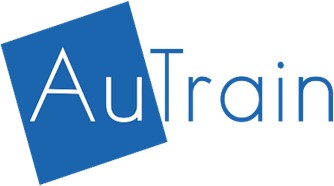 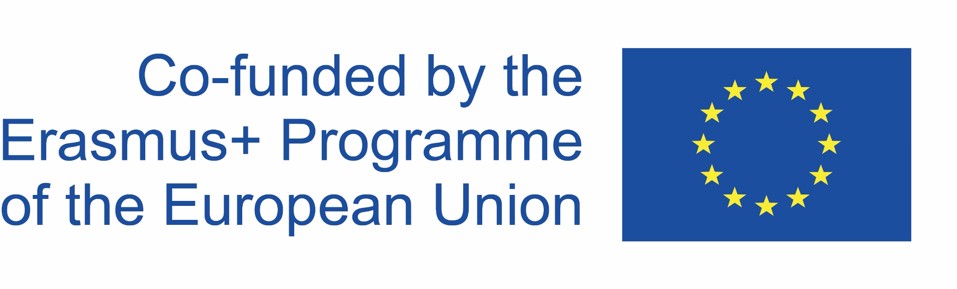 Attività: Discutere e riflettere 4.3. - 4.4. (è possibile fornire le risposte in questo foglio)Pensa alle relazioni personali e professionali in presenza di disturbi dello spettro autistico (ASD).Cosa pensi delle persone con ASD relativamente all’ambito del lavoro, dell’amicizia, del matrimonio, dei progetti di vita? Associ questi aspetti alle capacità sociali e comunicative?Hai idea di come le persone con ASD costruiscono queste relazioni?Questi video hanno contribuito a cambiare il tuo punto di vista circa questi argomenti?